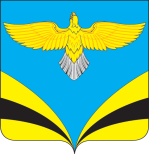                 Администрация 						сельского поселения  Преполовенка 		           муниципального района Безенчукский		          Самарской области					 Центральная ул., 53, с. Преполовенка, 446222				 тел.: 89277599651; e-mail: adm-prepol2017@yandex.ru						     ОКПО 79170024, ОГРН 1056362024840ИНН 6362012537, КПП 636201001	         с. Преполовенка               ПОСТАНОВЛЕНИЕ                            от 09.01.2023 года          № 01.2Об утверждении порядка предоставления в 2023 году субсидий за счёт средств местного бюджета гражданам, ведущим личное подсобное хозяйство на территории сельского поселения Преполовенка муниципального района Безенчукский Самарской области, в целях возмещения затрат в связи с производством сельскохозяйственной продукции в части расходов на содержание коров                      В соответствии с ст. 78 Бюджетного Кодекса Российской Федерации,   в целях создания условий для развития сельскохозяйственного производства и выполнения показателей социально-экономического развития, руководствуясь Уставом  сельского поселения Преполовенка Безенчукского района Самарской областиПОСТАНОВЛЯЮ:Утвердить Порядок предоставления в 2023 году субсидий за счёт средств местного бюджета гражданам, ведущим личное подсобное хозяйство на территории сельского поселения Преполовенка муниципального района Безенчукский Самарской области, в целях возмещения затрат в связи с производством сельскохозяйственной продукции в части расходов на содержание коров (Приложение 1).Отменить Порядок предоставления в 2022 году субсидий за счёт средств местного бюджета гражданам, ведущим личное подсобное хозяйство на территории сельского поселения Преполовенка муниципального района Безенчукский Самарской области, в целях возмещения затрат в связи с производством сельскохозяйственной продукции в части расходов на содержание коров, утвержденный постановлением администрации сельского поселения Препловенка от 11.01.2022г № 10.Опубликовать настоящее постановление  в газете «Вестник сельского поселения Преполовенка».Настоящее постановление вступает в силу с момента официального опубликования. Глава сельского поселения Преполовенка                                                                                              В.Б.ВасильевОводова Л.Н. 89376444641ПОРЯДОКпредоставления в 2023 году субсидий за счёт средств местного бюджета гражданам, ведущим личное подсобное хозяйство на территории сельского поселения  Преполовенка муниципального района Безенчукский Самарской области, в целях возмещения затрат в связи с производством сельскохозяйственной продукции в части расходов на содержание коров1. Настоящий Порядок определяет механизм предоставления в 2023 году субсидий за счёт средств местного бюджета сельского поселения  Преполовенка муниципального района Безенчукский Самарской области (далее – местный бюджет) гражданам, ведущим личное подсобное хозяйство на территории сельского поселения  Преполовенка муниципального района Безенчукский Самарской области, в целях возмещения затрат в связи с производством сельскохозяйственной продукции в части расходов на содержание коров (далее – субсидия).2. Субсидии предоставляются в соответствии со сводной бюджетной росписью местного бюджета на соответствующий финансовый год в пределах лимитов бюджетных обязательств по предоставлению субсидий, утвержденных в установленном порядке органу местного самоуправления сельского поселения  Преполовенка муниципального района Безенчукский Самарской области (далее – орган местного самоуправления).3.  Предоставление субсидий осуществляется органом местного самоуправления                           сельского     поселения  Преполовенка муниципального района Безенчукский Самарской области.4. Субсидии предоставляются на безвозмездной и безвозвратной основе гражданам, ведущим личное подсобное хозяйство на территории сельского поселения  Преполовенка муниципального района Безенчукский Самарской области в соответствии с Федеральным законом «О личном подсобном хозяйстве» (далее – производители), в целях возмещения затрат в связи с производством сельскохозяйственной продукции в части расходов на содержание коров.5. Субсидии не предоставляются производителям, личное подсобное хозяйство которых не учтено в похозяйственной книге.6. Субсидии предоставляются производителям, соответствующим требованиям пунктов 4, 5 настоящего Порядка (далее – получатели), в целях возмещения затрат в связи с производством сельскохозяйственной продукции в части расходов на содержание коров (за исключением затрат, ранее возмещённых в соответствии с действующим законодательством).7. Субсидии предоставляются получателям при соблюдении ими условия отсутствия выявленных в ходе проверок, проводимых уполномоченными органами, недостоверных сведений в документах, представленных получателями в соответствии с пунктом 10 настоящего Порядка, а также фактов неправомерного получения субсидии.8. Размер субсидии, предоставляемой получателю, определяется как произведение количества коров, которые учтены в похозяйственной книге, и ставки расчёта размера субсидии, равной  2000,0 рубль на одну корову.9. В целях получения субсидии производителем представляются не позднее 1 декабря текущего финансового года в орган местного самоуправления сельского поселения  Преполовенка муниципального района Безенчукский, следующие документы:- заявление о предоставлении субсидии с указанием почтового адреса и контактного телефона производителя;- справка-расчёт о причитающейся производителю субсидии по форме согласно приложению 1 к настоящему Порядку; - копия паспорта производителя, заверенная главой сельского поселения Преполовенка муниципального района Безенчукский Самарской области или уполномоченными им лицами;- копия документа с указанием номера счёта, открытого производителю в российской кредитной организации.Копии указанных документов представляются с предъявлением оригинала.10. Орган местного самоуправления в целях предоставления субсидий осуществляет:регистрацию заявлений о предоставлении субсидий в порядке их поступления в специальном журнале, листы которого должны быть пронумерованы, прошнурованы, скреплены печатью органа местного самоуправления;сверку по похозяйственной книге сведений о наличии у производителя поголовья коров, которые учтены в похозяйственной книге на дату не позднее чем за 30 дней до даты подачи заявления о предоставлении субсидии,рассмотрение документов, предусмотренных пунктом 9 настоящего Порядка, и принятие решения о предоставлении получателю субсидии или отказе в её предоставлении в течение 20 рабочих дней со дня регистрации заявления о предоставлении субсидии.Предоставление субсидии осуществляется путем перечисления суммы субсидии на счёт, открытый получателю в российской кредитной организации.Основаниями для отказа в предоставлении производителю субсидии являются:несоответствие производителя требованиям пунктов 4, 5 настоящего Порядка;отсутствие, недостаточность или использование органом местного самоуправления в полном объёме лимитов бюджетных обязательств по предоставлению субсидий, утвержденных в установленном порядке органу местного самоуправления;представление документов, указанных в пункте 10 настоящего Порядка, с нарушением сроков, установленных пунктом 10 настоящего Порядка, не в полном объеме и (или) не соответствующих требованиям действующего законодательства.В случае принятия решения об отказе в предоставлении субсидии представленные производителем документы подлежат возврату с мотивированным отказом (в письменной форме).Производитель после устранения причин, послуживших основанием для отказа в предоставлении субсидии, вправе вновь обратиться с заявлением о предоставлении субсидии в срок, установленный пунктом 10 настоящего Порядка.11. Орган местного самоуправления вправе привлекать кредитные организации для перечисления получателям субсидий при условии заключения соглашения органом местного самоуправления с кредитной организацией в порядке, установленном действующим законодательством, предусмотрев в нем возможность перечисления общей суммы субсидий на счёт российской кредитной организации для последующего зачисления на счета получателей.12. В случае нарушения получателем условий, предусмотренных пунктом 7 настоящего Порядка, получатель обязан в течение 10 дней со дня получения письменного требования органа местного самоуправления о возврате субсидии или её части возвратить в доход местного бюджета предоставленную субсидию или её часть, полученную неправомерно.В случае если субсидия или её часть не возвращена в установленный срок, она взыскивается в доход местного бюджета в порядке, установленном действующим законодательством.13. Контроль за целевым предоставлением субсидий осуществляется органом местного самоуправления.Справка-расчётдля предоставления субсидий за счёт средств местного бюджета гражданам, ведущим личное подсобное хозяйство на территории сельского поселения  Преполовенка  муниципального района Безенчукский Самарской области, в целях возмещения затрат в связи с производством сельскохозяйственной продукции в части расходов на содержание коров____________________________________________________________________(И.О.Фамилия гражданина, ведущего личное подсобное хозяйство)ИНН ______________________________ л/счёт ___________________________________________________наименование кредитной организации ____________________________________________________________________ БИК ________________________________________ кор/счёт ____________за 2023 год.Гражданин, ведущий личное подсобное хозяйство                                               __________________                                                                   ___________________                                         подпись                                                                                                     И.О. ФамилияГлава сельского поселенияПреполовенка                                                                                         В.Б.ВасильевПриложение №1к постановлению Администрации                                                                                                                                   сельского поселения Преполовенка Безенчукского района                                                                                                Самарской области   от 09.01.2023 года  №01.2                                                                                                                 ПРИЛОЖЕНИЕ 1  к  Порядку предоставления в 2023 году субсидий за счёт средств местного бюджета гражданам, ведущим личное подсобное хозяйство на территории сельского поселения Преполовенка муниципального района Безенчукский Самарской области, в целях возмещения затрат в связи с производством сельскохозяйственной продукции в части расходов на содержание коровНаименование сельскохозяйственных животныхПоголовье согласно о похозяйственной книге, головСтавка субсидии, рублейСумма причитающейся субсидии, рублей(гр.2 х гр.3)1234КоровыВсего             Х                     Х